«Рукописные ребусы»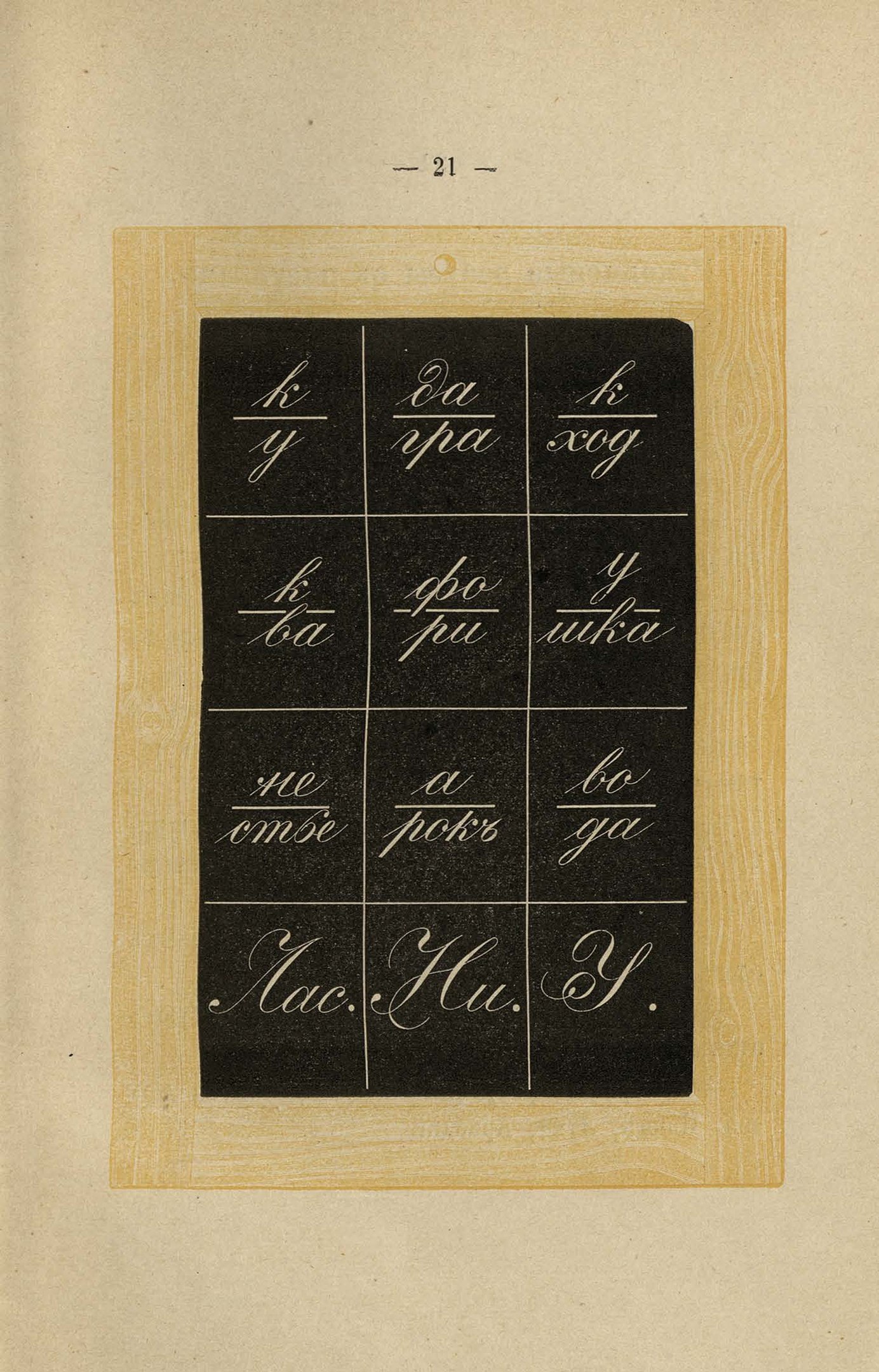 К__________шкаНИ.ЛЕН.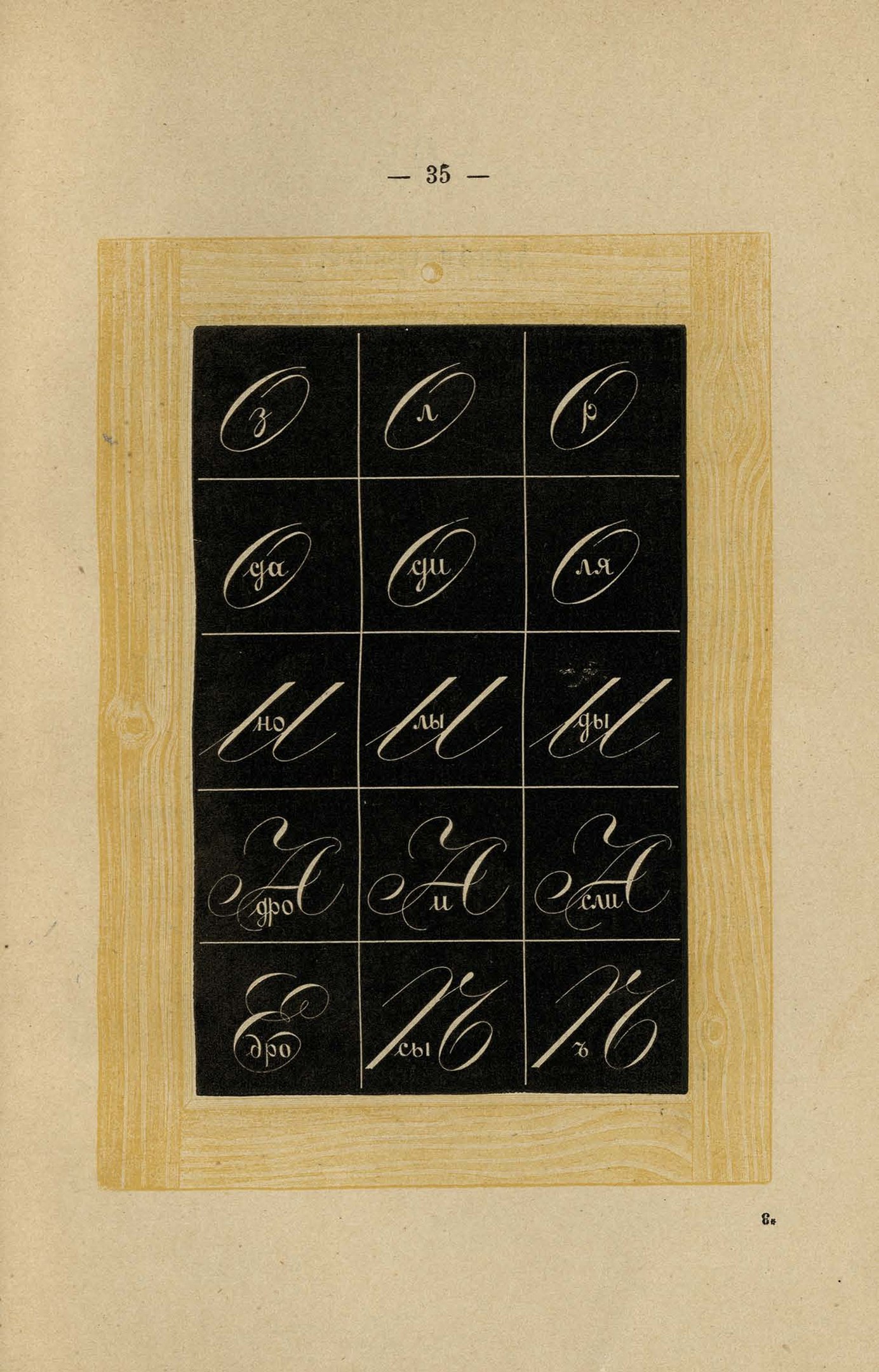 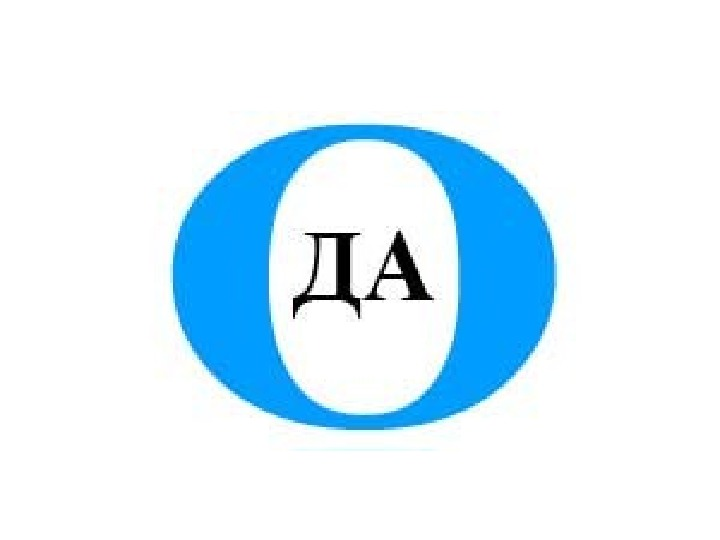 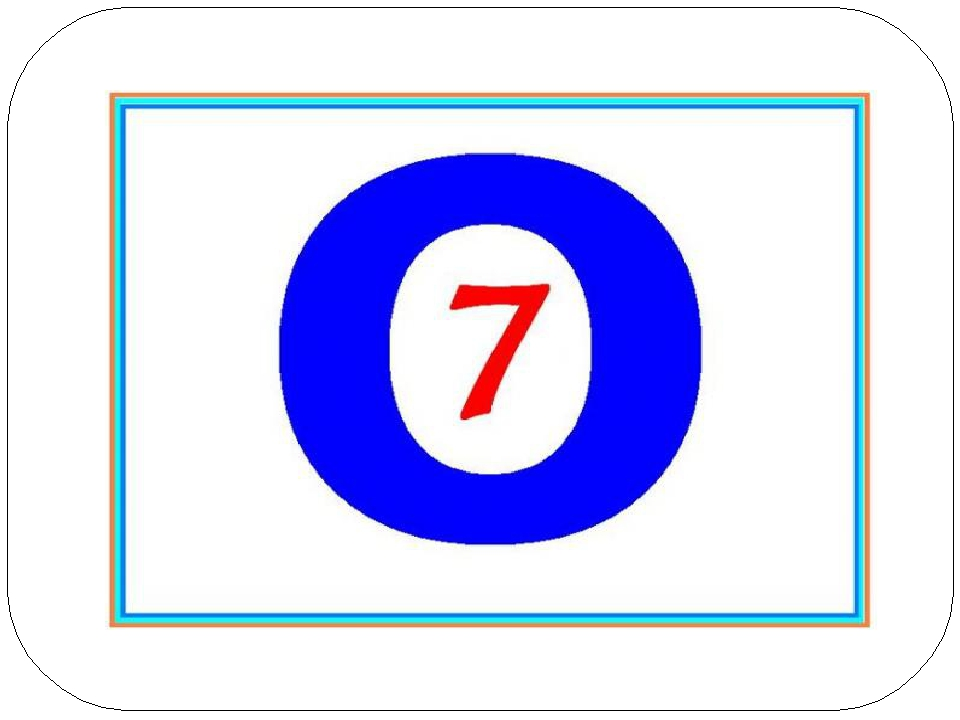 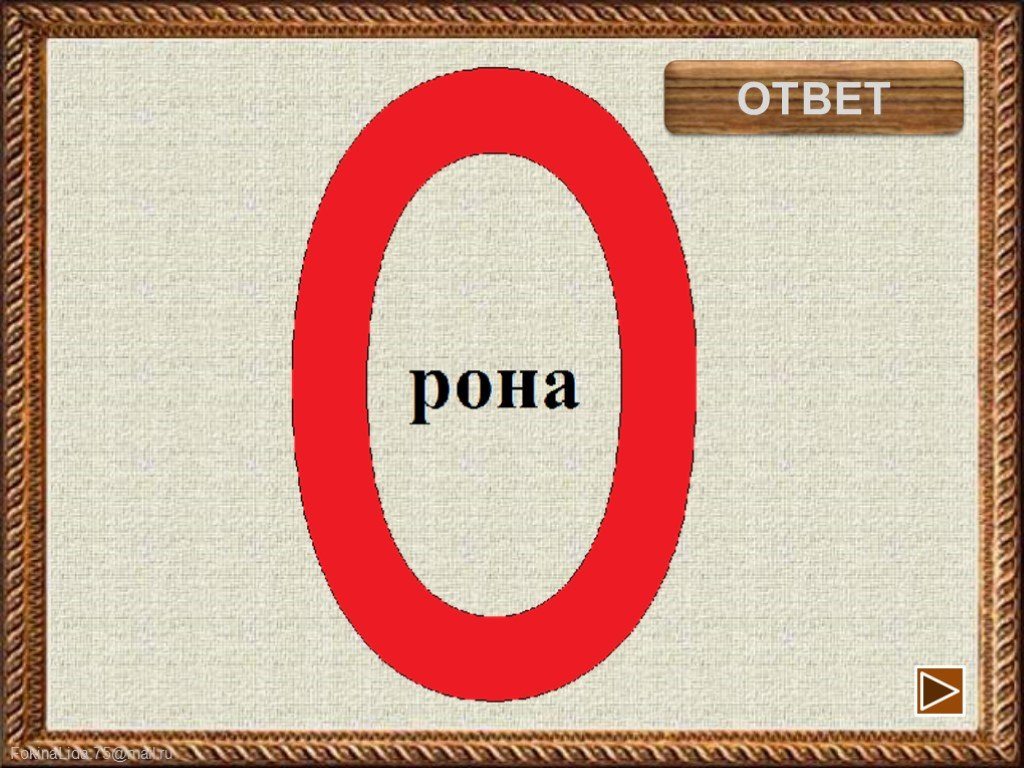 